Памятка для лиц, перенесших инсульт (упражнения для восстановления двигательных функций).Упражнения на спинеПоложение лежа на спине. Руки вдоль тела, ноги на ширине плеч. Голова – по средней линии.Следить глазами за перемещаемым предметом вправо-влево, не переворачивая головы («ходики»). По 9-10 движений в каждую сторону (3-4 раза в день).Поворачивать голову вправо-влево, фиксируя взгляд на неподвижном предмете. По 9-10 движений в каждую сторону (3-4 раза в день).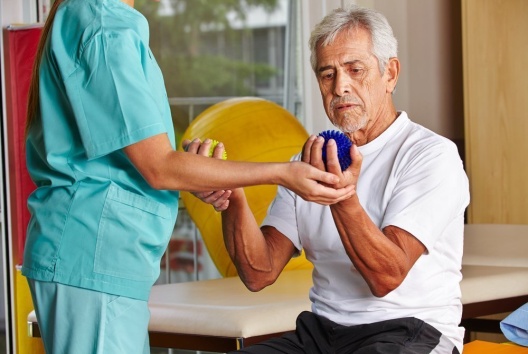 Упражнение для рукПальцы – «в замок». Поднимать руки с выпрямленными локтями выше головы, а затем отводить сцепленные руки в стороны (упражнение выполнять до легкого утомления).Руку тянуть к противоположному уху. Выполнять поочередно правой и левой рукой. Одновременно тянуть обе руки к противоположным ушам – крест-накрест.Упражнения для ногПоложение лежа на спине. Руки вдоль тела, ноги на ширине плеч. Голова – по средней линии. Поднять одну ногу, пятку поместить на колено противоположной ноги, поставить стопу за колено, сохраняя вертикальное положение согнутой в коленном суставе ноги («на колено – за колено»).Тянуть носки стоп на себя – от себя, подтягивать ноги к животу, одновременно сгибая и перекрещивая их.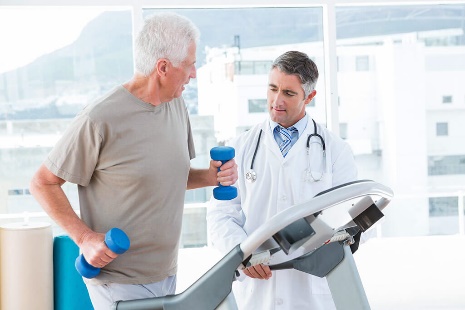 Упражнения в положении на животеКорпус лежит ровно, без уклонов в ту или иную сторону; ноги на ширине плеч, пятками внутри, носками наружу; руки согнуты в локтевых суставах с опорой на предплечья, «больная» кисть под «здоровой», с выпрямленными пальцами.Опираясь на предплечья, приподнять голову и смотреть перед собой, удерживая такое положение на несколько секунд. Двигать ногами, как при ползании по-пластунски, при этом обязательно следить, чтобы при сгибании ног в тазобедренном и коленном суставах стопа сгибалась «кочергой», а при разгибании носок тянулся, «как у балерины». Упражнения сидя Следить глазами за перемещаемым предметом с поворотом и без поворота головы. Тянуть руки к противоположному уху.Болтать ногами вперед-назад по отдельности и скрестив ноги. Топать ногами, высоко поднимая колени.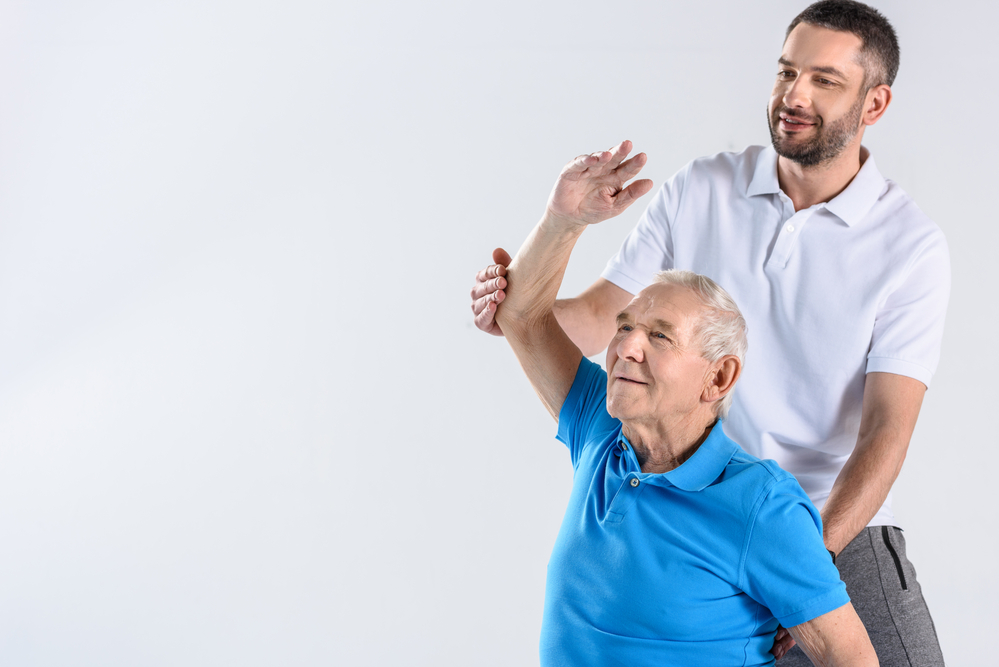 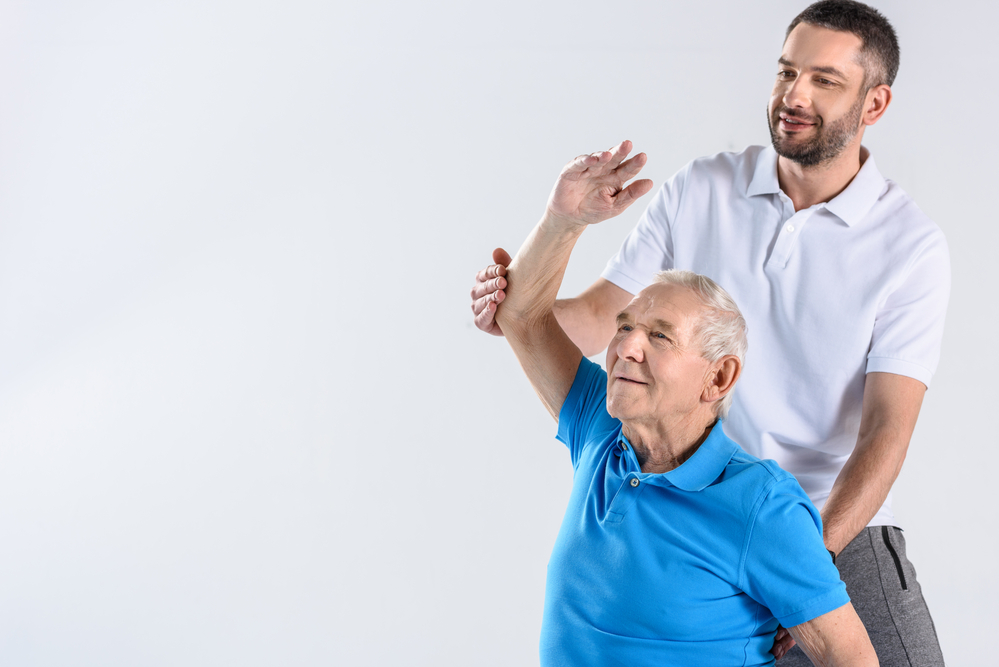 ХодьбаПалка – в здоровой руке, ноги на ширине плеч. Сначала ставить вперед планку, затем – шаг вперед и чуть в сторону «больной»  ногой, затем приставлять «здоровую». Стараться выше поднимать ногу и сгибать её в колене, не шаркать. Упражнения для разработки мелких движений пальцев рукПробовать писать толстым карандашом или фломастером.Пытаться точно попасть поочередно всеми пальцами «больной» руки в нарисованную точку.Выполнять все привычные бытовые действия «больной» рукой, желательно использовать предметы с толстыми ручками, удобными для захвата и с шероховатыми поверхностями. 